						                            Day Nursery Admission/Discharge Form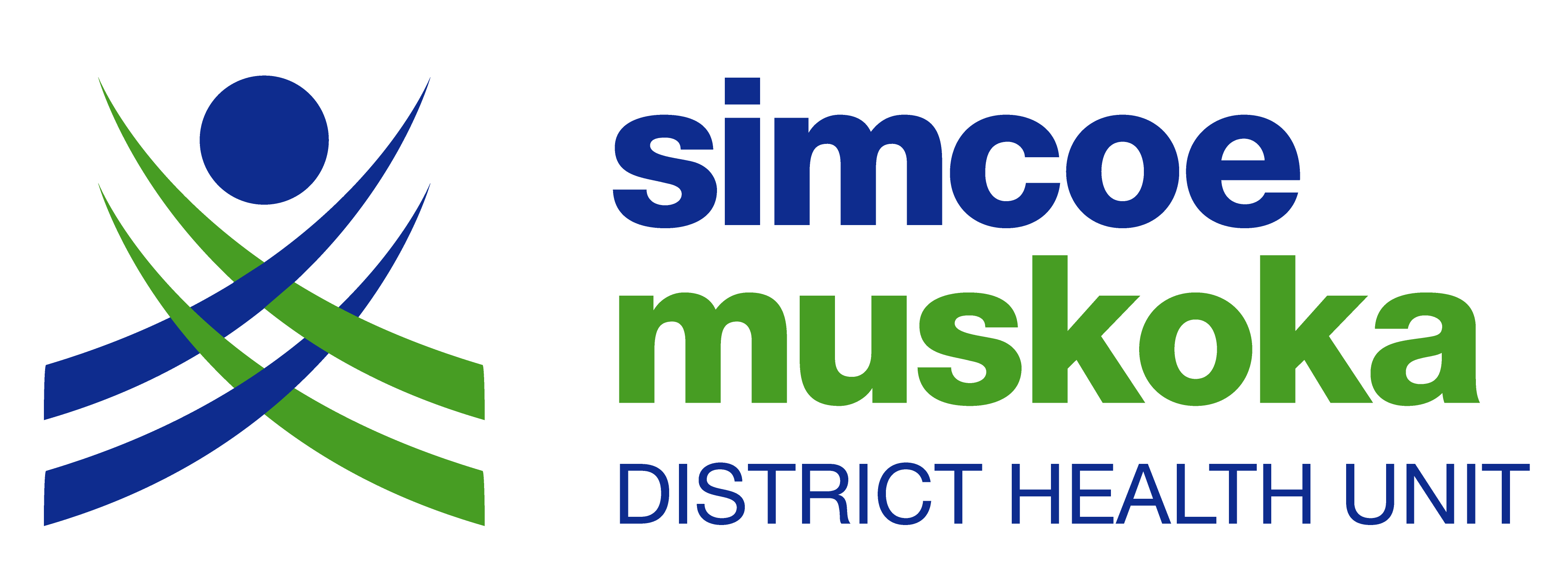 																					Date (yyyy/mm/dd): _______________________Facility Name, Site Address, Phone, Supervisor:  ________________________________________________________________________________________________________________________________________________________Please forward to: Simcoe Muskoka District Health UnitTEL: 705-721-7520   1-877-721-7520FAX: 705-721-1495For Health Unit Use only: Date Received: __________________________ Date Entered: _______________________Clinic Code:_____________________ Clinic #:____________________ Entered by:____________________________Child’s Last Name:Child’s Last Name:Child’s First Name:Child’s First Name:Date of Birth:    yyyy / mm /dd		  M     FDate of Birth:    yyyy / mm /dd		  M     FAdmit  /  Discharge  (please circle)Admit  /  Discharge  (please circle)  Day Nursery Immunization History form and current copy of immunization  record attached with admission  Day Nursery Immunization History form and current copy of immunization  record attached with admissionChild’s Last Name:Child’s Last Name:Child’s First Name:Child’s First Name:Date of Birth:    yyyy / mm /dd			  M     FDate of Birth:    yyyy / mm /dd		  M     FAdmit  /  Discharge  (please circle)Admit  /  Discharge  (please circle)  Day Nursery Immunization History form and current copy of immunization  record attached with admission  Day Nursery Immunization History form and current copy of immunization  record attached with admissionChild’s Last Name:Child’s Last Name:Child’s First Name:Child’s First Name:Date of Birth:    yyyy / mm /dd		  M     FDate of Birth:    yyyy  /mm /dd		  M     FAdmit  /  Discharge  (please circle)Admit  /  Discharge  (please circle)  Day Nursery Immunization History form and current copy of immunization  record attached with admission  Day Nursery Immunization History form and current copy of immunization  record attached with admissionChild’s Last Name:Child’s Last Name:Child’s First Name:Child’s First Name:Date of Birth:    yyyy / mm /dd		  M     FDate of Birth:    yyyy / mm /dd		  M     FAdmit  /  Discharge  (please circle)Admit  /  Discharge  (please circle)  Day Nursery Immunization History form and current copy of immunization  record attached with admission  Day Nursery Immunization History form and current copy of immunization  record attached with admission